             Пенсионный фонд Российской Федерации 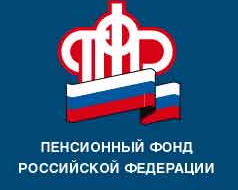                                  информируетЕжемесячная выплата из материнского капитала продлевается в беззаявительном порядкеВ Вышневолоцком городском округе, Спировском и Фировском районах ежемесячную выплату из материнского (семейного)  капитала получают 125 семей. Если срок                               ее выплаты заканчивается в период до 1 октября 2020 года, семьям не нужно обращаться в Пенсионный фонд для подтверждения доходов и продления сроков ее получения. Выплата  продлевается в беззаявительном порядке при согласии получателя.До окончания срока выплаты специалисты территориальных органов ПФР по телефону, указанному гражданином при подаче заявления, проинформируют о возможности продления этой меры поддержки. Если семья  согласна на продление выплаты, она продлевается еще на год. Напомним, в этом году изменился порядок назначения ежемесячной  выплаты из средств материнского (семейного) капитала. Теперь она устанавливается, если размер среднедушевого дохода семьи не превышает двукратную величину прожиточного минимума трудоспособного населения, установленную в регионе  за второй квартал года, предшествующего году обращения за назначением этой выплаты.  В 2020 году в Тверской области этот показатель составляет 23782,44 руб. Размер выплаты составляет 11399,09 руб. Заявление о ее назначении подается в любое время в течение трех лет со дня рождения ребенка. Выплата назначается до исполнения ребенку одного года. По истечении этого срока подается новое заявление о назначении  выплаты сначала на срок до исполнения ребенку двух лет, а затем на срок до исполнения ему трех лет.  Заявление на ежемесячную выплату можно подать в Личном кабинете на сайте ПФР, клиентской службе или управлении ПФР независимо от места жительства владельца сертификата на материнский капитал. Обратиться за выплатой также можно через личный кабинет на сайте ПФР                       и в офисах МФЦ.Единый региональный контакт - центр Тверской области 8(4822) 45-20-80. Телефон горячей линии Управления (+748233) 5 32 89.ГУ УПФРв  Вышневолоцкомгородском округеТверской области(межрайонное)